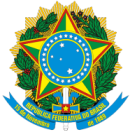 MINISTÉRIO DA EDUCAÇÃOUNIVERSIDADE FEDERAL RURAL DE PERNAMBUCOPRÓ-REITORIA DE ENSINO DE GRADUAÇÃODEPARTAMENTO DE REGISTRO E CONTROLE ACADÊMICOINSTRUÇÕES:Especificar a atividade (tipo e período de realização com data inicial e final);Registrar carga horária da atividade de acordo com a duração da mesma;Registrar o link de acesso à atividade on line realizada;No quadro de resumo das atividades, contabilizar a carga horária total por tipo de atividade, registrando o período inicial da mais antiga e o período final da mais recente.QUADRO DE ATIVIDADES CURRICULARES COMPLEMENTARES REALIZADASON-LINE (SEM CERTIFICAÇÃO)DISCENTE:CPF: Nº Descrição da AtividadeDescrição da AtividadePeríodoPeríodoCarga HoráriaLinkNº Detalhamento da AtividadeTipoData InicialData FinalCarga HoráriaLinkRESUMO DAS ATIVIDADES CURRICULARES COMPLEMENTARESRESUMO DAS ATIVIDADES CURRICULARES COMPLEMENTARESRESUMO DAS ATIVIDADES CURRICULARES COMPLEMENTARESTIPO DE ATIVIDADEPERÍODO INICIAL E FINALCARGA HORÁRIA